Welcome to Team United Mathematics!Deanne McGrath, Math Teacher   demcgra@carrollk12.org 2018-2019  Advanced AcademicWelcome to 7th grade!  I hope you all had a wonderful summer, and are eager to begin a new school year.  The intention of this page is to give you the basic goals, expectations, and the grading policy of our class.  Please be sure to visit our team website daily to keep current on assignments and upcoming events https://wmlteamunited.weebly.com/ .  Goals:  Accomplish the outcomes set by the Carroll County Public School 7th grade mathematics curriculum focusing on utilizing the Mathematical Practices as we explore Integers, Rational Numbers, Ratios & Proportional Relationships, Percent Problems, Expressions & Equations, Geometric Figures, Measurement & Geometry, Statistics and Probability in real world situations.  In addition to being able to compute correct answers, we will be focusing a great deal on thorough understanding by being able to explain “how” and “why” our answers are correct.  Therefore, modeling and explaining our thinking are key elements in our daily routine.Expectations:  Students will be respectful of others (adults and peers) and responsible learners by: listening to and considering the ideas of othersparticipating in class and group discussions and activitiescoming to class prepared to learn (this includes having a pencil, binder, marking pen, and completed homework)keep a positive attitude (math doesn’t always come easy, but the best things in life are worth working for)Grading Policy:  Grades will be determined using the countywide grading policy:	Formative Assignments (Exit Tickets, short quizzes & projects, and classwork)  20%	Summative Assessments (Unit Tests, longer quizzes & projects)  70%Homework  10%	Grades will be posted on Home Access Center to keep you up to date on student performance.  Homework will be assigned as needed to ensure mastery of skills.  While I try to avoid assigning homework on Friday or the day before a holiday, it is sometimes necessary.  We will be checking homework in class and basing future instruction on how well homework was completed.  Since our class times are limited, home practice of the skills learned is vital to our learning.  You can generally expect Math homework Monday through Thursday.Learning Support:  This URL will get you to the Carroll County Secondary Math Parent Resource location where you can access detailed information about our curriculum as well as find links to various websites students may use for practice.   https://livecarrollk12.sharepoint.com/sites/curriculum/_layouts/15/WopiFrame.aspx?folderid=0db387c12dfa940918287ff3e6a5e791d&authkey=AQlGLeShglQCotfe4sDqM38&action=viewStudents may also arrange to meet with me during FLEX or for a working lunch if they would like additional assistance.  There are FLEX request forms available in class for students to request a meeting during FLEX period.  Students wishing to meet at lunch or outside the regularly scheduled day should see me so we can set up a time.  Discovery Education http://carrollk12.discoveryeducation.com has a Math Techbook which your child will be using.  All students will be learning how to access Discovery Ed in class.  This site will at times have assignments as well as resources for students.  Some of these may also be helpful for parents to see how we are learning specific skills in class.Second Chance Learning:  Second chance learning will be offered throughout the year.  Details will be shared as opportunities arise. Late Work:It is expected that assignments will be competed and turned in on time for full credit.  If it is necessary that an assignment be turned in late, it will be accepted for partial credit at the teacher’s discretion.  Work late due to an absence will be accepted according to the West Middle late work policy.Bring Your Own Device (BYOD):Devices will only be allowed when deemed necessary for our instruction. Calculators will be provided in class, as well as tablets or laptops when needed.Discipline:Team United practices progressive discipline.  Students will be given reminders and opportunities to correct behavior.  If behavior becomes an issue, requiring a referral, I will contact parents regarding the situation so we can work together to correct the behavior.Feel free to contact me at any time throughout the year (demcgra@carrollk12.org).This signed sheet will be kept in your math binder for reference throughout the year.Student Signature:  _________________________________	Date:  __________________________Parent Signature:  __________________________________	Date:  __________________________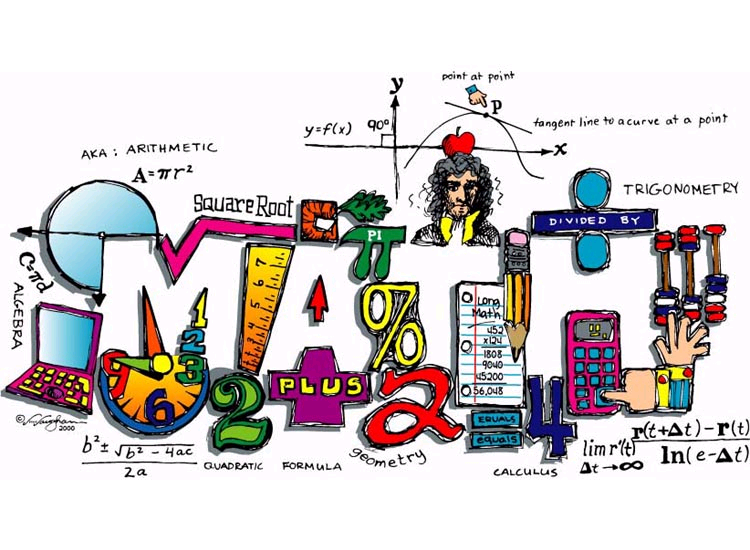 